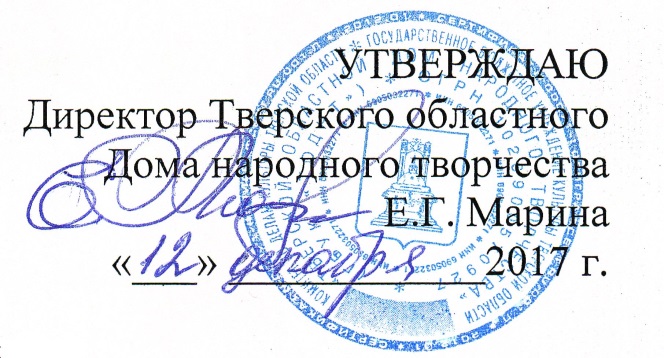 ПОЛОЖЕНИЕо проведении Областного конкурса народных хоров, ансамблей и солистов народной песниОбластной конкурс народных хоров, ансамблей и солистов народной песни проводится в Тверской области с декабря 2017 по апрель 2018 года.Учредители конкурса:Комитет по делам культуры Тверской области.Организаторы конкурсаГосударственное бюджетное учреждение культуры Тверской области «Тверской областной Дом народного творчества». Органы управления культурой муниципальных образований Тверской области.Цель конкурса - сохранение традиций народно-певческого исполнительства, развитие и популяризация  жанра народной песни.Задачи конкурса-     Формирование высокохудожественного репертуара;-      Повышение исполнительского мастерства и активизация творческой деятельности коллективов.-     Выявление новых коллективов в жанре народной песни.Участники конкурса         В конкурсе принимают участие хоры и ансамбли народно-певческого жанра (в том числе хоры ветеранов, ансамбли песни и танца, дуэты, трио, солисты – исполнители народной песни) независимо от ведомственной принадлежности. Возраст участников коллективов от 17 лет, количество участников в ансамблях до 12 человек.Порядок проведения конкурса1 этап – декабрь 2017г. – январь-2018г. проводится в муниципальных образованиях  Тверской области в форме праздников, концертов. Отделы культуры муниципальных образований  определяют лучшие коллективы и рекомендуют их для участия  в межрайонных конкурсах.2 этап - межрайонные этапы областного конкурса народных хоров, ансамблей и солистов народной песни проводятся (график проведения межрайонных  этапов областного конкурса  народных хоров, ансамблей и солистов народной песни):27 января – пгт. Сонково, Районный дом культуры3 февраля – пгт. Селижарово, Районный дом культуры3 марта  – г. Тверь, Тверской областной Дом народного творчества4 марта – п. Зеленогорский, Вышневолоцкий район, Районный дом культуры.3 этап - состоится 24 марта 2018 года в г. Твери,  в рамках регионального этапа «Поющая земля Тверская» Всероссийского фестиваля народных хоров. Условия проведения конкурсаОбластной конкурс народных хоров, ансамблей и солистов народной песни проводится по четырем номинациям:Хоры народной песни.Ансамбли народной песни.Малые формы (до 5 человек)СолистыУчастие коллективов, имеющих звание «народный», обязательно.Время выступления всех коллективов и солистов одного муниципального образования, рекомендованных для участия (межрайонном этапе) не должно превышать 20 минут. Время выступления одного коллектива, солиста не более 8 минут. Для участия в межрайонном этапе не позднее,  чем за 10 дней до конкурсных прослушиваний, коллектив должен подать заявку в Тверской областной Дом народного творчества. Заявки, оформленные неправильно или представленные позже указанного срока, приниматься не будут. Коллективы по согласованию с  ТОДНТ могут поменять место выступления в межрайонном этапе, согласно графику проведения.Во 2 этапе участники должны исполнить 3 разнохарактерных произведения. Обязательным является исполнение одного произведения без сопровождения (a cappella). В конкурсной программе могут быть представлены народные песни регионального фольклора, обработки народных песен, авторские произведения, написанные в духе народной песни, исполненные в народно-певческой манере. В качестве аккомпанемента разрешено инструментальное сопровождение или фонограмма инструментального сопровождения на носителях USB. При низком профессиональном качестве фонограммы исполнитель отстраняется от участия в конкурсе. Бэк-вокал на фонограммах в ансамблевом и хоровом исполнении не допускается.Лучшие коллективы межрайонных конкурсов по рекомендации жюри будут приглашены для участия в 3 этапе конкурса.Изменения в программе в день выступления не допускаются. Критерии оценки выступления участников конкурса- уровень вокальной подготовки: чистота интонирования, культура звука,  интонационная выразительность, слаженность  звучания;- артистизм исполнителей;  - соответствие сценического образа, костюмов, хореографии, народно-певческому направлению.- художественная ценность репертуара, грамотность трактовки музыкальных произведений;- качество музыкального сопровождения.Жюри конкурсаЖюри межрайонных этапов формируются из ведущих специалистов  в жанре народного хорового пения учреждений культуры Тверской области. В жюри заключительного этапа конкурса приглашаются признанные специалисты народно-певческого  искусства РФ и Тверской области. Жюри межрайонных этапов конкурса рекомендуют участникам два разнохарактерных произведения на заключительный этап. По итогам прослушивания конкурсных программ заключительного 3-го этапа, жюри вправе не присуждать то или иное звание или присуждать два равноценных. Жюри так же имеет право награждать руководителей коллективов, концертмейстеров, учреждать специальные призы. Решение жюри обжалованию не подлежит.Подведение итоговПобедители конкурса определяются на 3 туре с присвоением звания лауреат I, II, III степени в каждой номинации. Участники 3 этапа не вошедшие в число победителей награждаются дипломом областного конкурса народных хоров, вокальных ансамблей и солистов народной песни.Порядок финансирования:       Командировочные расходы участников фестиваля-конкурса осуществляются направляющей стороной.       Работа жюри, режиссёрско-постановочной группы, рекламные расходы и призовой фонд за счёт учредителей и организаторов фестиваля-конкурса.Информация для справок в ТОДНТ: Тел./факс: (4822)34-25-16, (4822)  34-56-82, e-mail: dnt-tv@rambler.ruзав. сектором вокально-хоровой музыки Костерин Артем ВасильевичЗАЯВКАна участие в областном конкурсе народных хоров, ансамблей и солистов народной песни.Тверская область, город или район: ____________________________Название коллектива: _______________________________________Учреждение, на базе которого находится коллектив. Его почтовый адрес (с индексом), телефон, факс, e-mail: __________________________________________4. Количество участников коллектива:____________________________5. Количество участников делегации прибывающих на фестиваль-конкурс (включая водителя и сопровождающих лиц):_____________________________6. Ф.И.О. (с указанием почётного звания) и контактный телефон руководителя коллектива: __________________________________________________________________________________7. Ф.И.О. (с указанием почётного звания) и контактный телефон аккомпаниатора коллектива: __________________________________________________________________________________8. Технические условия необходимые для выступления коллектива:__________9. Дата и место выступления во 2 туре (межмуниципальном этапе):____________10.Номинация участника (хор или ансамбль):______________________ ПРОГРАММА выступления  коллектива Руководитель коллектива				____________________										(подпись)Руководитель направляющей организации        ___________________                                                                                     (подпись)										    М.П.ГРАФИКПроведения межрайонных  этапов областного конкурсанародных хоров и ансамблей2018 г.№Название произведения:Автор музыки:Автор текста:Автор обработки:Время звучания:1.2.3.Место проведенияВремя проведенияГорода, районы-участникипгт. Сонково27 январяВесьегонский, Сандовский, Бежецкий, Кесовогорский, Кашинский, Калязинский, Молоковский, Сонковский, Максатихинский, Лесной, Краснохолмский районы.пгт. Селижарово3 февраляКувшиновский,  Осташковский, Пеновский, Торопецкий, Западнодвинский, Нелидовский, Жарковский, Бельский, Оленинский, Андреапольский районы, ЗАТО Солнечный. г. Осташков.г. Тверь3 мартаг. Тверь, Калининский, Конаковский, Рамешковский, Старицкий. Ржевский, Зубцовский, Кимрский районы,  г. Конаково, г. Ржев, г. КимрыВышневолоцкого района п. Зеленогорский4 марта Вышневолоцкий, Фировский, Торжокский, Спировский,  Бологовский, Удомельский,  Лихославльский районы, ЗАТО Озерный,  г. Торжок, г. Вышний Волочек.